J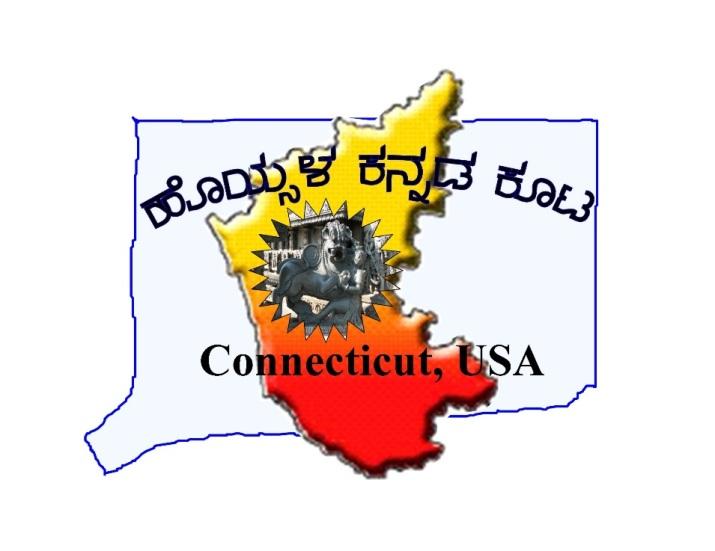 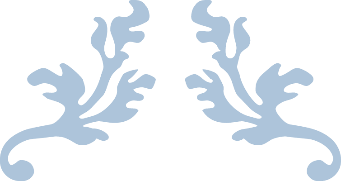 HOYSALA KANNADA KOOTASTANDARD OPERATING PROCEDURE  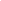 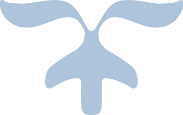 ContentsInitial Pre-Planning Event pre-planning stage. Goal is to finalize event date and venue. Estimated start date is around 12 weeks prior to the event. BudgetHere we are doing the financial planning. Usually treasurer will propose the income and expenditure estimates. Event Planning CommitteesSet up the various committees and distribute the work load Cultural CommitteeResponsible for the execution of the Cultural eventsFood Committee Registration CommitteeSponsorship CommitteeAudio CommitteePhotography & Video CommitteeMarketing CommitteeDecoration CommitteeDigital CommitteeKids Management CommitteeTrophies & Certificate CommitteeLogistics CommitteeSpecial Communications This section describes the steps to handle the special community events (happy or tragic).Youth CommitteeThis section describes the steps to handle the Youth Committee member special.Ref #DescriptionWhenOwnerStatusComments/Tips1Explore options for the event date~12 weeks priorCheck for other community events2Setup event venue committee 3Submit options to EC (WhatsApp or email)4Call for EC meeting (if needed)5Finalize the event venue 6Insurance Requirements7Weather - Rain/Snow day8Send the Save the date emailRef #DescriptionWhenOwnerStatusComments/Tips1Estimate the overall budget ~10 weeks priorTreasurerCheck the previous event budget2Cost - External artists $03Cost - Food$10004Cost - Cultural$505Cost - Venue$7506Cost - Trophies$07Cost-Certificates$08Cost- Decoration Committee$1009Cost -Registration Committee$5010Cost- Kids Management Committee$5011Income – Ticket Sales$150012Income - Sponsors$75013Propose the budget to EC and get approvalRef #DescriptionWhenOwnerStatusComments/Tips1Event Committees~8 weeks priorSecretary2Cultural Committee3Food Committee4Registration Committee5Sponsorship CommitteeSadanand6Audio CommitteePradeep7Photography & Video Committee8Marketing Committee9Decoration Committee10Digital CommitteeWebsite,FB,Signage,eviteFlyer11Kids Management Committee12Trophies & Certificate Committee13Logistics CommitteePandurangRef #DescriptionWhenOwnerStatusComments/Tips1Get budget from treasurer~8 weeks priorCoordinator2External Artists3Set up program registration page with Website team4Finalize the program participation rules5Send program registration email 6Collect audio files7Program line up 8Prepare program flyer (to highlight artists)9Publish program guide 1 day before 10Off-Stage events any11Finalize offstage competition rules12send offstage competition registration and rules  13Decide MCs (emcees)14Coordinate the program slots with coordinator15Green initiativesRef #DescriptionWhenOwnerStatusComments/Tips1Get Budget~8 weeks priorCoordinator2Prepare draft food menu3Ask for quotes from the vendors4Explore options to order from India5Finalize the food menu 6Kids Snacks7Explore volunteers for cooking from EC first and then outside EC8Communicate menu to EC 9Prepare food menu flyer 10Coordinate with logistics team11Serving plan 12Explore and finalize volunteers for serving13Food plates and cups14Serving spoons and Rice Cooker15Coffee maker and Tea flask1 week before16Tea plan and volunteer for making tea17Get the guest count from Registration committee18Get the guest count from cultural committee for Lunch and external artist for Dinner19Coordinate lunch closing ,snack break and dinner open time with Cultural committee20Finalize the quantity21Coordinate Youth Volunteers with Youth committee for assisting on the event day22Confirm Snack packing  volunteers23Green Initiative Ref #DescriptionWhenOwnerStatusComments/Tips1Get Budget~8 weeks priorCoordinator2Propose the event ticket price 3Consider any special ticketing situations like Season Pass or external artists sponsorship etc.4Get approval from EC5Get the online registration link 6Registration plan7Registration desk decoration 8Monitor the registration count and give frequent updates to EC9Publish the registered guest count to EC1 week & daily10Set up the Paypal Here app connection 11Get the list of Annual Members and Life Members12Any other ideas to improve the registration process, for e.g. gifts, goodies etc.Ref #DescriptionWhenOwnerStatusComments/Tips1Estimate sponsorship amount to be raised~8 weeks priorCoordinator2Finalize Sponsorship benefits3Publish the Sponsors list - Website 4Publish the Sponsors list - FB 5Publish the Sponsors list - Email (If any)6Table arrangement for each sponsors on the event day7Plan to facilitate the sponsors Ref #DescriptionWhenOwnerStatusComments/Tips1Number of mics(wired/wireless)~8 weeks priorCoordinator2Audio mixer3Speakers4Test connection coordinate with cultural committee to get the Audio file and plan for compatibility format test1 week beforeGet Wifi informationRef #DescriptionWhenOwnerStatusComments/Tips1Identify the volunteersCoordinator2Plan photobooth 3Arrange - Cameras4Arrange - Camcorders5Arrange - Tripods 6Arrange - Memory cards 7Identify the volunteer for video8FB live is (if required)9Collect photos from volunteersDay after10Upload it to google photos and create albumsDay after11Publish the album link Day afterRef #DescriptionWhenOwnerStatusComments/Tips1Get the program details from cultural committeeCoordinator2Prepare the list of people to contact3Make phone calls and ask them to register4Publish the event flyer - FB 5Publish the event flyer - Ref #DescriptionWhenOwnerStatusComments/Tips1Collect the decoration itemsCoordinator2Plan for decorations 3Setup the stage 4Identify volunteers to setup the stageRef #DescriptionWhenOwnerStatusComments/Tips1Create Flyer Coordinator2Publish the flyer – Website, FB3Evite – Create evite or Event registration site4Website - Create event page  5Website - Publish the page to get the event tickets6Website - Create Sponsorship page7Website - Create Program registration page8Website - Create Placeholder for program guide9Website - Publish the program guide10Website - Consolidate the guest list 11Website - Consolidate the program registration list12Signage – Get logo from sponsors13Signage - Making ads to fit both signage and kiosk14Signage - Work with food and cultural committee to get the flyers15Signage - Design/Redesign to fit the kiosk and signageRef #DescriptionWhenOwnerStatusComments/Tips1Get the budgetCoordinator2Identify the venue details for Kids3Plan for kids’ activities4Plan for moviesRef #DescriptionWhenOwnerStatusComments/Tips1Get the number of trophiesCoordinator2Get the number of participants for cultural program 1 week before3Get quotes and finalize the trophy 4Use the standard certificate 5Print - Program guide 6Check website to get the list of kids who are willing to opt-out from getting hard copy of certification7Print - Certificates3 days beforeRef #Get the list from Food committeeWhenOwnerStatusComments/Tips1Get the list from Food committeeCoordinator2Cutleries - Bowls, Cups, Spoons, Plates3Burners & Heating sands 4Water5Explore Go Green/Biodegradable items6Ref #Get the list from Food committeeWhenOwnerStatusComments/Tips1Determine if special communication is requiredSecretaryRef #Get the list from Food committeeWhenOwnerStatusComments/Tips1Coordinate with various committee to get the counts for youth membersSecretary2Reach HKK members to find youth participants willing to volunteer3Maintain database for number of hours for each youth volunteer